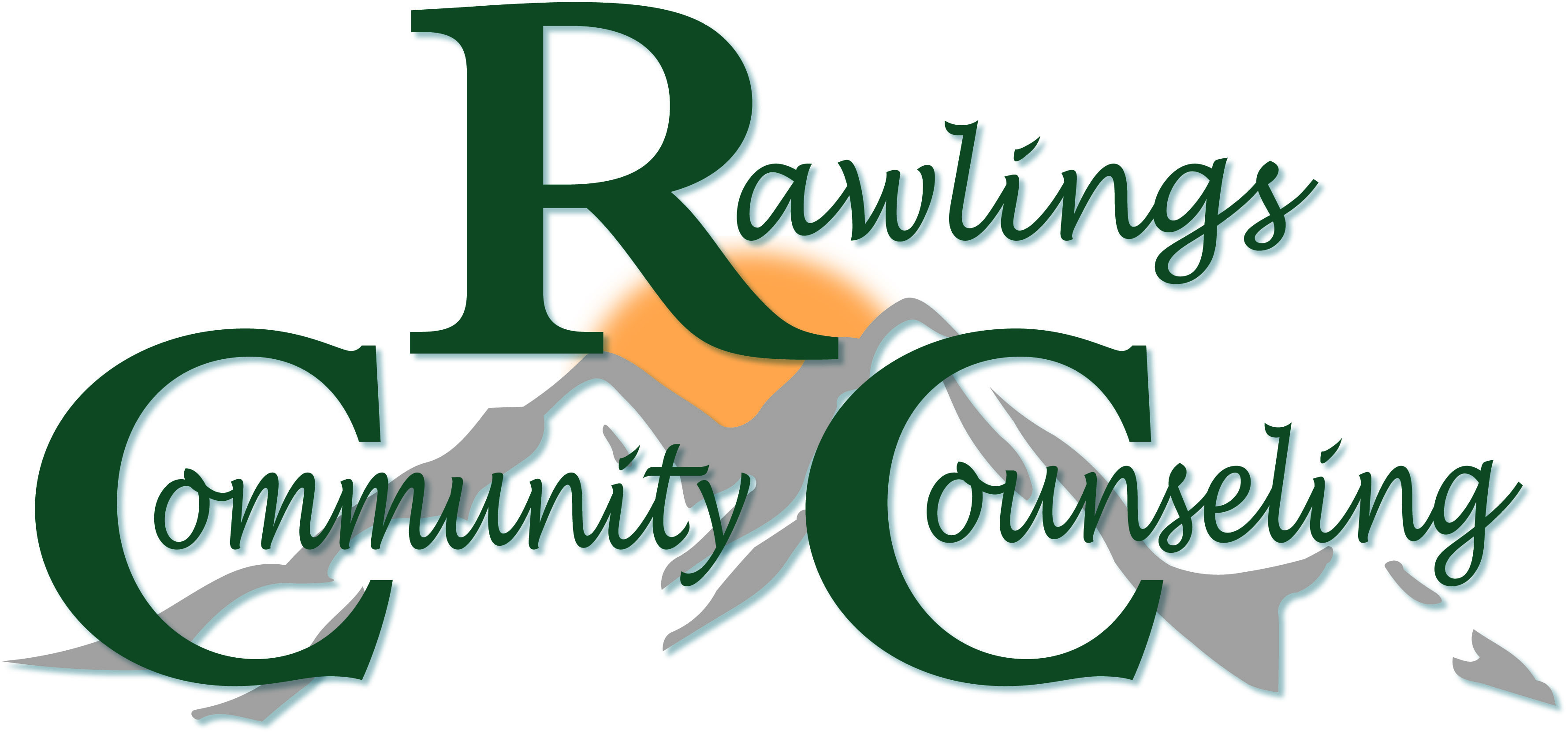 Client - Comprehensive Diagnostic AssessmentThe information below is required by Medicaid for engagement in services.  Please complete the questions as thorough and honest as possible as the information gathered is critical in helping you obtain the support that will be the most beneficial. If you need any more space for any of the questions please use the back of the sheet.Briefly discuss how the above symptoms impair your ability to function effectively:  ____________________________________________________________________________________________________________________________________________________________________________________________________________________________________________________________________________________________________________________________________________________________________________________________________________________________________________________________________________________________________________________Any additional information that would assist us in understanding your concerns or problems:  ____________________________________________________________________________________________________________________________________________________________________________________________________________________________________________________________________________________________________________________________________________________________________________________________________________________________________________________________________________________________________________________What are your goals for therapy?  ____________________________________________________________________________________________________________________________________________________________________________________________________________________________________________________________________________________________________________________________________________________________________________________________________________________________________________________________________________________________________________________Do you feel suicidal at this time? 		 Yes    		 NoDo you feel homicidal at this time? _____ Yes _____NoIf Yes to either, explain: ________________________________________________________________________________________________________________________________________________________________________________________________________Assessment Completed by: __________________________________________  Relationship to client: _________________Clinician Signature: __________________________________________  Date:  _________________Assessment Date: Primary Care Physician:Primary Care Physician:Referral Source: Referral Source: Client Name: DOB:Age:Age:Sex:Clinician Conducting Assessment:Interview Location: Rawlings Community counselingInterview Location: Rawlings Community counselingMedicaid#:Medicaid#:Guardian(s) if minor:    Father:                                                 Mother:                                     Custodial Parent:  Guardian(s) if minor:    Father:                                                 Mother:                                     Custodial Parent:  Guardian(s) if minor:    Father:                                                 Mother:                                     Custodial Parent:  Guardian(s) if minor:    Father:                                                 Mother:                                     Custodial Parent:  Guardian(s) if minor:    Father:                                                 Mother:                                     Custodial Parent:  Current Service Providers: (CBRS, Case Management, Service Coordination, Substance Abuse, Home Health, other)Current Service Providers: (CBRS, Case Management, Service Coordination, Substance Abuse, Home Health, other)Current Service Providers: (CBRS, Case Management, Service Coordination, Substance Abuse, Home Health, other)Current Service Providers: (CBRS, Case Management, Service Coordination, Substance Abuse, Home Health, other)Current Service Providers: (CBRS, Case Management, Service Coordination, Substance Abuse, Home Health, other)Primary reason(s) for seeking services:		 Anger management			 Anxiety			 Coping			 Depression		 Eating disorder			 Fear/phobias			 Mental confusion			 Sexual concerns		 Sleeping problems			 Addictive behaviors			 Substance Use	____Abuse___  Trauma                           ____Mood Swings                ____Relational Conflict		 Other mental health concerns (specify): ____________________________________________________________________________________________________________________________________________________________________________________________________________________________________________________________________________________________________________________________________________________________________________Counseling/Prior Treatment HistoryInformation about client (past and present):                                                                                              Your reaction	Yes	No	When	     Where	                                    to overall experienceCounseling/Psychiatric									   _________________________   ______________________Treatment                                                        ___________   _________________________    ______________________                                                                        ____________   _________________________   ______________________                                                                        ____________   _________________________   ______________________Suicidal thoughts/attempts									   _________________________   ______________________Drug/alcohol treatment									   _________________________   ______________________Hospitalizations									   _________________________   ______________________Involvement with self-help									   _________________________   ______________________groups (e.g., AA, Al-Anon,NA, Overeaters Anonymous)Please check behaviors and symptoms that occur to you more often than you would like them to take place:		 Aggression			 Elevated mood			 Phobias/fears		 Alcohol abuse			 Fatigue			 Recurring thoughts		 Anger			 Gambling			 Sexual addiction		 Antisocial behavior			 Hallucinations			 Sexual difficulties		 Anxiety			 Heart palpitations			 Sick often		 Avoiding people			 High blood pressure			 Sleeping problems		 Chest pain			 Hopelessness			 Speech problems		 Cyber addiction			 Impulsivity			 Suicidal thoughts		 Depression			 Irritability			 Thoughts disorganized		 Disorientation			 Judgment errors			 School Problems		 Distractibility			 Loneliness			 Withdrawing		 Dizziness			 Memory impairment			 Worrying		 Drug abuse			 Mood shifts			 Behavioral Problems: ____________________		 Eating disorder			 Panic attacks	____Other (specify): ____________________________________________________________________________________________________________________________	Medical/Physical Health		 AIDS			 Dizziness			 Nose bleeds		 Alcoholism			 Drug abuse			 Pneumonia		 Abdominal pain			 Epilepsy			 Rheumatic Fever		 Abortion			 Ear infections			 Sexually transmitted diseases		 Allergies			 Eating problems			 Sleeping disorders		 Anemia			 Fainting			 Sore throat		 Appendicitis			 Fatigue			 Scarlet Fever		 Arthritis			 Frequent urination			 Sinusitis		 Asthma			 Headaches			 Smallpox		 Bronchitis			 Hearing problems			 Stroke		 Bed wetting			 Hepatitis			 Sexual problems		 Cancer			 High blood pressure			 Tonsillitis		 Chest pain			 Kidney problems			 Tuberculosis		 Chronic pain			 Measles			 Toothache		 Colds/Coughs			 Mononucleosis			 Thyroid problems		 Constipation			 Mumps			 Vision problems		 Chicken Pox			 Menstrual pain			 Vomiting		 Dental problems			 Miscarriages			 Whooping cough		 Diabetes			 Neurological disorders			 Other (describe): 			 Diarrhea			 Nausea		List any current health concerns:  _________________________________________________________________________List any recent health or physical changes: ______________________________________________________________________________________________________________________________________________________________________Current prescribed medications	Dose	Dates	Purpose	Side effectsCurrent over-the-counter meds	Dose	Dates	Purpose	Side effectsAre you allergic to any medications or drugs? 			 Yes    		 NoIf Yes, describe: _______________________________________________________________________________________	Date	Reason	Results	Last physical exam									Last doctor’s visit									Last dental exam									Most recent surgery									Other surgery									Upcoming surgery									Family history of medical problems: ___________________________________________________________________________________________________________________________________________________________________________Please check if there have been any recent changes in the following:		 Sleep patterns			 Eating patterns			 Behavior			 Energy level		 Physical activity level			 General disposition			 Weight			 Nervousness/tensionDescribe changes in areas in which you checked above: ___________________________________________________________________________________________________________________________________________________________Family Information	       Living	Living with you	Relationship	Name	Age	Yes	No	Yes	No	Mother									 				 				 				Father									 				 				 				Spouse									 				 				 				Children									 				 				 				Other									 				 				 				Other									 				 				 	   ____		DevelopmentWas the pregnancy normal _____ Yes _____ No (if no describe abnormal events or circumstances)________________________________________________________________________________________________________________________________________________________________________________________________________Was the delivery _______ Natural  ______ Cesarean _____ Full Term _____ Premature: How early? ___________________Were all Developmental Milestones met? _____ Yes _____ No, describe _________________________________________________________________________________________________________________________________________________________________________________________________________________________________________________Rate the Intelligence level of the child: _____ Below Average _____ Average _____ Above Average _____ IQ (if known)Rate Behavioral Development:_____ Normal _____ Abnormal, Explain: ______________________________________________________________________________________________________________________________________________________________________Are there special, unusual, or traumatic circumstances that affected your development? 		 Yes 		 NoIf Yes, please describe:  _________________________________________________________________________________________________________________________________________________________________________________________________________________________________________________________________________________________Has there been history of child abuse? 			 Yes    ____ NoIf Yes, which type(s)? 			 Sexual    			 Physical    			VerbalIf Yes, the abuse was as a: 			 Victim    			 PerpetratorAny current or history of being as sexual perpetrator? 			 Yes    ____ NoIf Yes, describe: _____________________________________________________________________________________Other childhood issues: 			 Neglect  			 Inadequate nutrition  			 Other (please specify): _______________________Comments re: childhood development: ____________________________________________________________________________________________________________________________________________________________________________________________________________________________________________________________________________EducationFill in all that apply:	Years of education: 			Currently enrolled in school? 		 Yes    		 No		 High school grad/GED		 Vocational:	Number of years: 			Graduated: 		 Yes  		 No	Major: 			 College:	Number of years: 			Graduated: 		 Yes  		 No	Major: 			 Graduate:	Number of years: 			Graduated: 		 Yes  		 No	Major: 	Other training: 		Do symptoms interfere with education _____Yes _____No  If yes, describe: ___________________________________________________________________________________________________________________________________________Check all that applies:  Learning Disability _____ Reading _____ Math _____ Dyslexia _____ Processing _____________________Other   Held Back a grade GiftedSocial RelationshipsCheck how you generally get along with other people: (check all that apply)		 Affectionate			 Aggressive			 Avoidant			 Fight/argue often			 Follower		 Friendly			 Leader			 Outgoing			 Shy/withdrawn			 Submissive		 Other (specify): ___________________________________________________________________________________Social Support List all community resources the member and/or member’s family are currently accessing.________________________________________________________________________________________________________________________________________________________________________________________________________________________________EmploymentCurrently:			 FT   		 PT    		 Temp    		 Laid-off    		 Disabled    		 RetiredStudent :              ____FT   ___PT                  	Place of School and/or Employment: ______________________________________________________________________For how long? ______________________________Do symptoms currently interfere with employment? Describe: __________________________________________________________________________________________________________________________________________________________________________________________________________________________________________________________MilitaryMilitary experience? 		 Yes    		 No	Combat experience? 		 Yes    		 NoWhere: ______________________________________________________________________________________________Branch:                                                          Active: ____Yes    ____NO    Discharge date: 	Chemical Use History	Method of	Frequency	Age of	Age of	Used in last	Used in last	use and amount	of use	first use	last use		48 hours	30 days		Yes      No 	Yes    No	Alcohol																	   						   			Barbiturates																	   						   			Valium/Librium																	   						   			Cocaine/Crack																	   						   			Heroin/Opiates																	   						   			Marijuana																	   						   			Spice																	   						   			Bath salts																	   						   			LSD																	   						   			Hallucinogens                																   						   			Inhalants																	   						   			Amphetamines																	   						   			Methamphetamine	   																   						   			Codeine																	   						   			Nicotine																	   						   			Over the counter																	   						   			Prescription drugs																	   						   			Other drugs																	   						   			Drug of Choice	1.			3.			2.			4.		Substance Abuse QuestionsDescribe when and where you typically use substances: ___________________________________________________________________________________________________________________________________________________________Describe any changes in your use patterns:______________________________________________________________________________________________________________________________________________________________________Describe how your use has affected your family or friends (include their perceptions of your use): ______________________________________________________________________________________________________________________________________________________________________________________________________________________________Reason(s) for use:		 Addicted			 Build confidence			 Escape			 Self-medication		 Socialization			 Taste			 Other (specify): 	How do you believe your substance use affects your life? __________________________________________________________________________________________________________________________________________________________Have you had withdrawal symptoms when trying to stop using drugs or alcohol? 			 Yes    		 NoIf Yes, describe: ___________________________________________________________________________________________________________________________________________________________________________________________Have you had adverse reactions or overdose to drugs or alcohol? (describe): ___________________________________________________________________________________________________________________________________________Does your body temperature change when you drink? 			 Yes    		 NoIf Yes, describe: _______________________________________________________________________________________Have drugs or alcohol created a problem for your job? 		 Yes    		 NoIf Yes, describe: _______________________________________________________________________________________ HousingIs the living situation stable? ____Yes ____ No    If no explain:_____________________________________________________________________________________________________________________________________________________Are you able to continue living where you are currently living? ____Yes ____ No    Do you need assistance finding adequate housing?   ____Yes ____ No    Do you need financial assistance for housing? ____Yes ____ No    Spiritual/ReligiousHow important to you are spiritual matters? 			 Not    		 Little    		 Moderate    		 MuchAre you affiliated with a spiritual or religious group? 		 Yes    		 NoIf Yes, describe: _______________________________________________________________________________________Were you raised within a spiritual or religious group? 			 Yes    		 NoIf Yes, describe: 		Would you like your spiritual/religious beliefs incorporated into the counseling? 		 Yes    		 NoIf Yes, describe: _______________________________________________________________________________________LegalCurrent StatusAre you involved in any active cases (traffic, civil, criminal)? 			 Yes    		 NoIf Yes, please describe and indicate the court and hearing/trial dates and charges: _______________________________________________________________________________________________________________________________________Are you presently on probation or parole? 		 Yes    		 NoIf Yes, please describe: _________________________________________________________________________________Past HistoryDWI, DUI, etc.:			 Yes    		 No ______ How many?      Criminal involvement:			 Yes    		 NoCivil involvement:			 Yes    		 NoOther(s): _____________________________________________________________________________________________If you responded Yes to any of the above, please fill in the following information.		Charges	Date	Where (city)	Results	